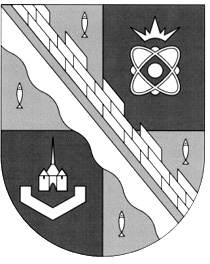 администрация МУНИЦИПАЛЬНОГО ОБРАЗОВАНИЯ                                        СОСНОВОБОРСКИЙ ГОРОДСКОЙ ОКРУГ  ЛЕНИНГРАДСКОЙ ОБЛАСТИпостановлениеот 22/07/2019 № 1560Об утверждении форм, предусмотренных порядком предоставления субсидии в целях возмещения в рамках концессионного соглашения части затрат концессионера на модернизацию и реконструкцию сетей теплоснабжения, водоснабжения и водоотведения, находящихся в муниципальной собственности Сосновоборского городского округаВ соответствии со статьей 78 Бюджетного кодекса Российской Федерации и в целях реализации положений Порядка предоставления субсидии в целях возмещения в рамках концессионного соглашения части затрат концессионера на модернизацию и реконструкцию сетей теплоснабжения, водоснабжения  и водоотведения, находящихся в муниципальной собственности Сосновоборского городского округа, утвержденного  решением совета депутатов от 12.12.2018 № 214 «О бюджете Сосновоборского городского округа на 2019 год и плановый период 2020 и 2021 годов» (с изменениями от 26.06.2019), администрация Сосновоборского городского округа                                  п о с т а н о в л я е т:1. Утвердить:1.1. Форму заявки  на предоставление субсидии в целях возмещения в рамках концессионного соглашения части затрат концессионера на модернизацию и реконструкцию сетей теплоснабжения, водоснабжения  и водоотведения, находящихся в муниципальной собственности Сосновоборского городского округа  (Приложение                  № 1);1.2. Форму сведений о получателе субсидии (Приложение № 2).         2. Общему отделу администрации обнародовать настоящее постановление на электронном сайте городской газеты «Маяк». 3. Отделу по связям с общественностью (пресс-центр) комитета по общественной безопасности и информации  (Никитина В.Г.) разместить настоящее постановление на официальном сайте Сосновоборского городского округа.        4. Настоящее постановление вступает в силу со дня официального обнародования.           5. Контроль за исполнением настоящего постановления оставляю за собой.Глава администрации Сосновоборского городского округа                                                              М.В.ВоронковИсп. Т.Р. Попова (КФ)(81369)2-43-52; ЛЕСОГЛАСОВАНО: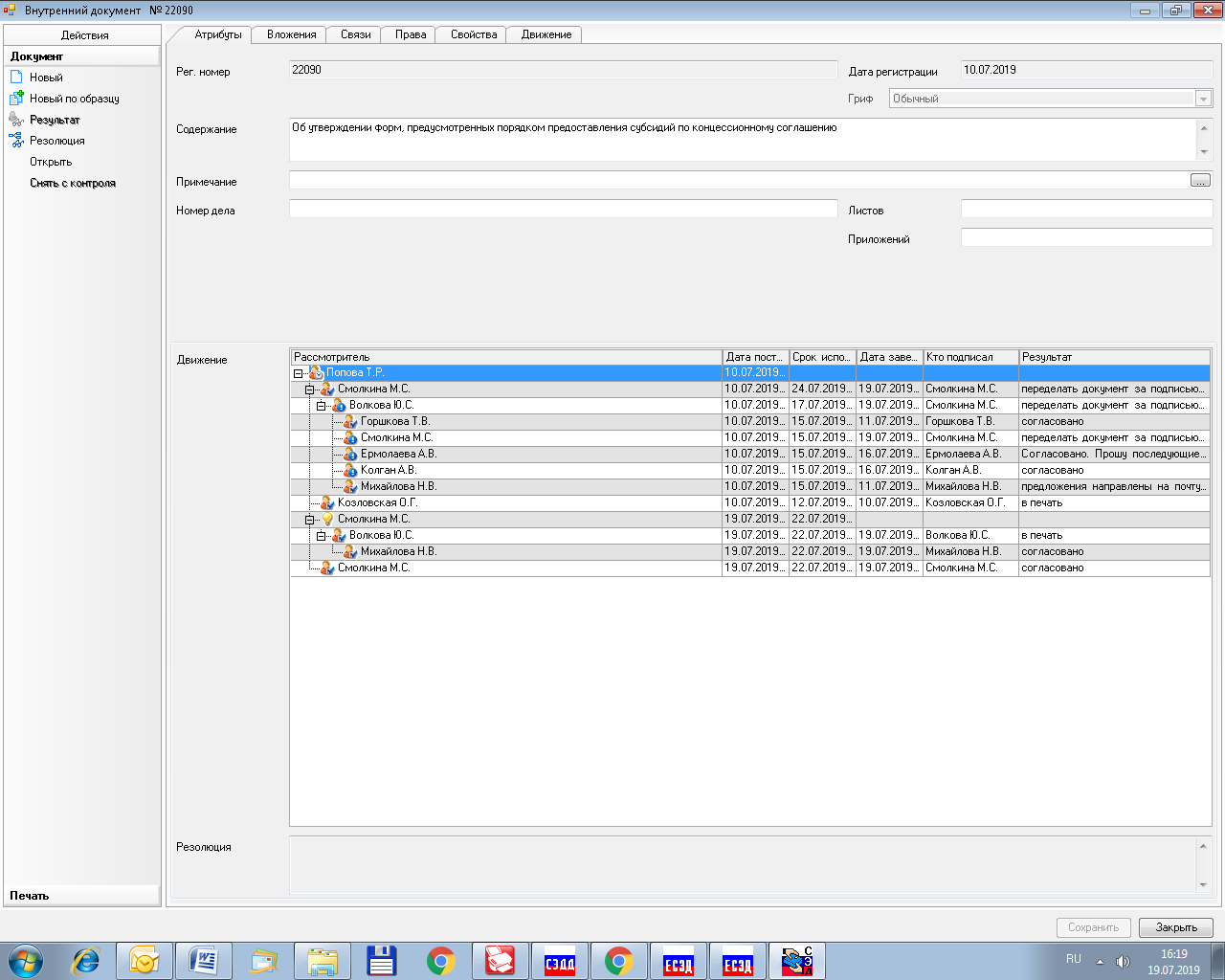                                                                                                                Рассылка:Общ.о., КФ, ЦБ, КУМИ, КЖКХ, отдел ЖКХ, пресс-центр, юр.отдел, заместителямУТВЕРЖДЕНАпостановлением администрацииСосновоборского городского округа                                                                                      от 22/07/2019 № 1560(Приложение № 1)  (Форма)ЗАЯВКАна предоставление субсидии в целях возмещения в рамках концессионного соглашения части затрат концессионера на модернизацию и реконструкцию сетей теплоснабжения, водоснабжения  и водоотведения, находящихся в муниципальной собственности Сосновоборского городского округа
__________________________________________________________________________,           (указывается полное наименование юридического лица (индивидуального предпринимателя))в лице ___________________________________________________________________,              (указывается полное наименование должности, фамилия,  имя и отчество (при наличии) руководителя)действующего на основании ___________________ от "___" ___________ 20___ г.N ________________________________________________________________________,            (указываются наименование и регистрационные реквизиты  правоустанавливающего документа: устав, свидетельство  о постановке на учет в налоговом органе, доверенность и т.д.)в рамках реализации концессионного соглашения от "___" ___________ 20___ г."________________________________________________________________________",     (указывается предмет концессионного соглашения) изучив  нормативные  правовые  акты, регламентирующие порядок и условия предоставления   субсидии,   просит  предоставить  субсидию  на  выполнение мероприятий,  предусмотренных  концессионным соглашением.         В целях получения субсидии сообщаем следующие сведения:                  I. Общие сведения о получателе субсидии ИНН N _______________________________,    КПП № __________________ОГРН (ОГРНИП) N ____________________,   Юридический адрес: ________________________________________________________                           (указывается адрес регистрации заявителя  в соответствии с ЕГРЮЛ/ЕГРИП)Фактический адрес осуществления деятельности:                           (указывается фактический адрес осуществления деятельности)Телефон: ___________________ факс: _________________Адрес электронной почты: ___________________________Код  и  наименование  основного  вида экономической деятельности по ОКВЭД в соответствии с ЕГРЮЛ/ЕГРИП: _______________________________________________         Настоящей заявкой подтверждаем следующие сведения в отношении получателя субсидии по состоянию на дату подачи заявки:-не имеет неисполненной обязанности по уплате налогов, сборов, страховых взносов, пеней, штрафов, процентов, подлежащих уплате в соответствии с законодательством Российской Федерации о налогах и сборах;- не имеет просроченной задолженности по возврату в бюджет Сосновоборского городского округа в соответствии с правовым актом администрации Сосновоборского городского округа, субсидий, бюджетных инвестиций, предоставленных в том числе в соответствии с иными правовыми актами, и иной просроченной задолженности перед бюджетом Сосновоборского городского округа в соответствии с правовым актом;- не находится в процессе реорганизации, ликвидации, банкротства (в случае если получателем субсидии является юридическое лицо) / не прекратил деятельность в качестве индивидуального предпринимателя (в случае если получателем субсидии является индивидуальный предприниматель);- не является иностранным юридическим лицом, а также российским юридическим лицом, в уставном (складочном) капитале которого доля участия иностранных юридических лиц, местом регистрации которых является государство или территория, включенные в утверждаемый Министерством финансов Российской Федерации перечень государств и территорий, предоставляющих льготный налоговый режим налогообложения и (или) не предусматривающих раскрытия и предоставления информации при проведении финансовых операций (офшорные зоны) в отношении таких юридических лиц, в совокупности превышает 50 процентов;- не является получателем средств из бюджета бюджетной системы Российской Федерации, из которого планируется предоставление субсидии в соответствии с настоящим Порядком, на основании иных нормативных правовых актов на цели, предусмотренные Порядком запрашиваемой субсидии.         Гарантируем достоверность информации и сведений, представленных в настоящей заявке, и подтверждаем согласие на право администрации Сосновоборского городского округа на обработку, распространение и использование персональных данных, а также иных сведений в отношении Получателя субсидии, которые необходимы для предоставления субсидии, в том числе на получение из соответствующих органов необходимых документов и информации.К настоящей заявке прилагаются следующие документы:
Руководитель организации ________________/_________________________________                            (подпись)                   (ФИО)Главный бухгалтер        ________________/_________________________________                            (подпись)                   (ФИО)МП 
"__" ___________ 20__ г.УТВЕРЖДЕНАпостановлением администрацииСосновоборского городского округа                                                                                      от 22/07/2019 № 1560(Приложение № 2) (Форма)Сведенияо получателе субсидии <*>___________________________________________________________________________                 (полное наименование получателя субсидии)___________________________________________________________________________                (должность и Ф.И.О. (полностью) руководителя)ИНН N      └═┴═┴═┴═┴═┴═┴═┴═┴═┴═┴═┴═ОГРН (ОГРНИП) N        └═┴═┴═┴═┴═┴═┴═┴═┴═┴═┴═┴═┴═┴═┴═Расчетный счет N        └═┴═┴═┴═┴═┴═┴═┴═┴═┴═┴═┴═┴═┴═┴═┴═┴═┴═┴═┴═в банке ___________________________________________________________________                    (наименование банка)БИК N,                           └═┴═┴═┴═┴═┴═┴═┴═┴═корреспондентский счет N        └═┴═┴═┴═┴═┴═┴═┴═┴═┴═┴═┴═┴═┴═┴═┴═┴═┴═┴═┴═Руководитель организации ________________/_________________________________                                                     (подпись)                   (Ф.И.О.)Главный бухгалтер        ________________/_________________________________                                                     (подпись)                   (Ф.И.О.)МП 
"___" ___________ 20__ г.*информация используется в целях перечисления субсидии на расчетный счет получателя1.Копия документа (документов), подтверждающего полномочия руководителя получателя субсидиина ___ л. в ___ экз.2.Копии учредительных документов, заверенные получателем субсидиина ___ л. в ___ экз.3.Копия свидетельства о постановке на учет в налоговом органена ___ л. в ___ экз.4.Документы, подтверждающие право владения и пользования объектами, переданными концессионеру по концессионному соглашениюна ___ л. в ___ экз.5.Копия документа об открытии банковского счётана ___ л. в ___ экз.6.Сведения о получателе субсидийна ___ л. в ___ экз.7.Справка об исполнении налогоплательщиком обязанности по уплате налогов, сборов, страховых взносов, пеней, штрафов, процентов, подлежащих уплате в соответствии с законодательством Российской Федерации о налогах и сборах, выданную территориальным налоговым органом по месту регистрации налогоплательщика (справка должна быть составлена на 1 число месяца подачи заявки на предоставление субсидии на выполнение мероприятий, предусмотренных концессионным соглашением)на ___ л. в ___ экз.8.Справка, подтверждающая отсутствие у получателя субсидии  просроченной (более трех месяцев) задолженности по выплате заработной платы работникам предприятия9.Справка, подтверждающая отсутствие у получателя субсидии просроченной задолженности по возврату в бюджет Сосновоборского городского округа субсидий, бюджетных инвестиций, предоставленных из бюджета Сосновоборского городского округа, в том числе в соответствии с иными нормативными правовыми актами Сосновоборского городского округа (соглашениями (договорами) о предоставлении субсидий, бюджетных инвестиций) и иная просроченная задолженность перед бюджетом Сосновоборского городского округа10.Справка от получателя субсидии, подписанной ее руководителем (иным уполномоченным лицом), подтверждающая отсутствие сведений о прекращении деятельности получателя субсидии, а также содержащую сведения о том, что получатель субсидии не находится в процессе реорганизации или ликвидации, не имеет ограничений на осуществление хозяйственной деятельности, что в отношении получателя субсидии не возбуждено производство по делу о несостоятельности (банкротстве)